Connaître les tables d’addition de 0 à 9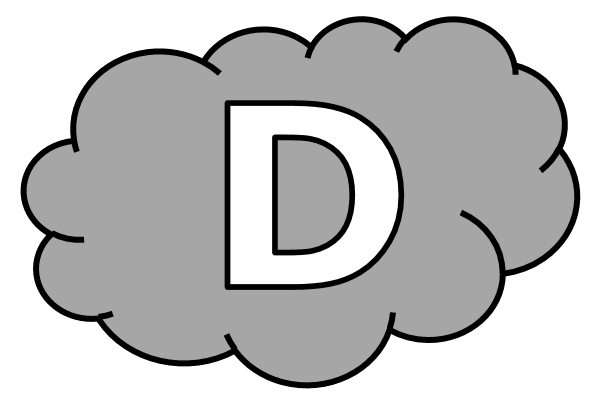 Entraînement n° 1 	 ............. bonnes réponsesConnaître les tables d’addition de 0 à 9Entraînement n° 2 	 ............. bonnes réponsesConnaître les tables d’addition de 0 à 9Entraînement n° 3 	 ............. bonnes réponsesConnaître les tables d’addition de 0 à 9Défi 				 ............. bonnes réponses3 + ......... = 7 		......... + 9 = 11		5 + 9 = .................. + 6 = 6 		9 + ......... = 18		4 + 4 = .................. + 8 = 9 		5 + ......... = 13		2 + ......... = 9......... + 6 = 12 		7 + 7 = .........		......... + 2 = 58 + ......... = 16 		3 + 0 = .........		......... + 1 = 101 + ......... = 8 		4 + ......... = 10		......... + 4 = 7Sur internet, Anis a publié 3 vidéos la semaine dernière, et 5 vidéos cette semaine.Combien Anis a-t-il publié de vidéos en tout ? En tout, Anis a publié .................. vidéos.8 + ......... = 10 		......... + 7 = 11		2 + 0 = .................. + 9 = 13 		6 + ......... = 12		5 + 2 = .................. + 4 = 10 		7 + ......... = 8		4 + ......... = 12......... + 0 = 7 		3 + 2 = .........		......... + 4 = 89 + ......... = 10 		3 + 3 = .........		......... + 3 = 102 + ......... = 4 		6 + ......... = 15		......... + 8 = 12Dans son cartable, Nouhayla a 5 cahiers : elle en laisse 3 dans son casier.Combien Nouhayla a-t-elle de cahiers en tout ?  En tout, Nouhayla a .................. cahiers.4 + ......... = 10 		......... + 3 = 6		2 + 9 = .................. + 8 = 12 		3 + ......... = 11		0 + 0 = .................. + 4 = 6 		7 + ......... = 14		3 + ......... = 12......... + 1 = 4 		7 + 8 = .........		......... + 1 = 48 + ......... = 16 		2 + 2 = .........		......... + 9 = 163 + ......... = 3 		5 + ......... = 10		......... + 9 = 18Pour son anniversaire, Mohamed a invité 7 garçons et 6 filles.Combien de personnes Mohamed a-t-il invitées à son anniversaire ? Pour son anniversaire, Mohamed a invité .................. personnes.4 + ......... = 8 		......... + 7 = 10		4 + 2 = .................. + 7 = 8 		6 + ......... = 12		3 + 8 = .................. + 9 = 11 		7 + ......... = 14		8 + ......... = 16......... + 5 = 5 		3 + 3 = .........		......... + 9 = 182 + ......... = 10 		7 + 9 = .........		......... + 3 = 55 + ......... = 11 		0 + ......... = 7		......... + 8 = 17Cette semaine, Insaf a lu 8 livres pour le rallye-lecture.Combien Insaf doit-elle encore lire de livres pour arriver jusqu’à 17 livres ? Pour arriver à 17 livres, Insaf doit lire .................. livres.